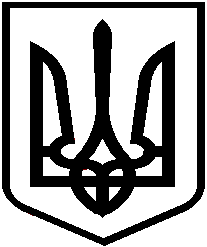 Загальноосвітня школа І ступеня № 37Кіровоградської міської ради Кіровоградської області25491  м. Кропивницький, вул. Металургів, 22а, тел./факс 30-23-13, е-mail: school1st37@ukr.netЗвіт про проведену роботу 
Ради по харчуванню ЗОШ І ст. № 37 Кіровоградської міської ради Кіровоградської областіу 2018 – 2019 н. р.На виконання наказів управління освіти Міської ради                                      м. Кропивницького від  17.08.18 року №555/0 «Про організацію харчування учнів та вихованців навчальних закладів м. Кропивницький на 2018-  2019  н. р.»,  від 17  серпня 2018 року № 557/о «Про внесення зміни до наказу «Про організацію харчування учнів та вихованців закладів освіти                               м. Кропивницького на 2018 рік»»,  від 29.12.18 року №908/0 «Про організацію харчування учнів та вихованців навчальних закладів  м. Кропивницького на 2019 рік», від 04.02.19 року №61/0 «Про внесення змін до наказу управління освіти Міської ради міста Кропивницького від 28.12.2018 № 908/о «Про організацію харчування учнів та вихованців закладів освіти м. Кропивницького на 2019 рік»», наказу по закладу від   22.08.18 року №141/0 «Про організацію харчування учнів школи на 2018 – 2019 н. р.», від 11.01.19 р. №8-о  «Про організацію харчування учнів школи на 2018», від 05.02.19 №23-о «Про внесення змін до наказу по школі  від 11.01.19 № 8/о «Про організацію харчування учнів школи на 2019 рік»».            У школі створено Раду по харчуванню щодо контролю за організацією харчування дітей, до складу якої входять:Дадонова Т.В.,  директор школи;Каграманян Н.В.,  заступник директора з НВР, відповідальна за організацію харчування дітей в школі; Шведенко І.В., кухар школи; Голубова В.А.,  комірник школи;   Саламаха А.М., сестра медична школи; Денисенко С.О., голова ПК школи, вчитель  початкових  класів;Чернаєнко Т.В., голова  ради школи, голова батьківського комітету 2 – Б класу.  Рада по харчуванню школи працює відповідно до Положення про Раду по харчуванню ЗОШ І ст. № 37 Кіровоградської міської ради Кіровоградської області згідно плану роботи на рік.Засідання Ради по харчуванню проводяться один раз на квартал, під час яких:- складається і затверджуються план роботи;- заслуховуються звіти кожного з членів Ради про роботу;- обговорюються конкретні заходи щодо усунення наявних недоліків.Всі засідання Ради фіксуються відповідними протоколами. Протягом І півріччя 2018-2019 н. р. проведено 2 засідання, а також здійснювались планові та позапланові перевірки між засіданнями, про що складено відповідні акти.Засідання 1. Серпень(протокол №1 від 30.08.18 р.)Затвердження плану роботи Ради з харчування на 2018-2019 н. р. Про розподіл обов'язків між членами Ради на 2018-2019 н. р.Санітарно-гігієнічний стан, матеріально-технічне забезпечення харчоблоку їдальні.Примірне двотижневе меню на осінньо-зимовий період для школярів навчально-виховного комплексу.Про наявність учнів у закладі, що мають право на організацію пільгового харчування.Робота між засіданнямиЗасідання 2. Листопад (протокол №2 від 22.11.18 р.)1. Організація раціонального режиму їдальні та дотриманням режиму харчування в закладі в період вересня-листопада 2018 р. Проведення рейдів-обстежень «Гаряче харчування».Моніторинг батьків учнів 1-4 класів щодо організації гарячого харчування учнів.Забезпечення харчування учнів пільгових категорій.Робота між засіданнямиЗасідання 3.  Березень (протокол №3 від 22.03.19 р.)Організація  харчування в школі.Організація  самообслуговування в їдальні.Важливість С-вітамінізації харчування та профілактику інфекційних захворювань. Робота між засіданнямиЗасідання 4. Травень(протокол №4 від 30.05.19 р.)Стан організації харчування дітей у навчальному закладі у                          2018-2019 н. р.Організацію дієтичного харчування в школі.Організація санітарно-просвітницької роботи з працівниками харчоблоку.  Звіти щодо результативності роботи Ради по харчуванню заслуховуються щомісячно на засіданнях наради при директорові школи та на засіданні Ради школи.   Висновок: харчування дітей в загальноосвітній школі І ст. №37 Кіровоградської міської ради Кіровоградської області  на належному рівні, збалансоване, раціональне, оптимальне, відповідає нормативним вимогам.	Директор школи                                         Т.В. Дадонова № з/пЗміст перевірокАкт від1.Якість продуктів харчування після отримання з бази.14.09.182.Дотримання технології приготування їжі, закладка продуктів, вихід та якість страв.28.09.183.Звіт про пророблену роботу на нараді при директорові.12.09.184.Санітарно-гігієнічний    стан    харчоблоку, їдальні та допоміжних приміщень.30.10.185.Виконання норм харчування, врахування його в меню під час складання останнього; закладка продуктів.30.10.18№ з/пЗміст перевірокАкт від1. 1. Перевірка      видачі      готових      страв, дотримання вимог.2. Дотримання  вимог  під  час   зберігання продуктів харчування.16.11.182. 1. Дотримання режиму харчування.2. Проходження        медичного         оглядупрацівниками харчоблоку.20.12.183.1. Організація   безкоштовного,   пільговогота дієтичного харчування.2. Ведення       документації      з       питаньхарчування.18.01.194.Позачергова перевірка стану організації харчування дітей.22.01.195.1. 3абезпеченість,обладнанням,посудом, кухонним    інвентарем.    Маркування    та використання за призначенням. 2. Закладка продуктів, відповідність обсягу страв дітей .22.02.191.Дотримання технології приготування їжі, закладка продуктів,  вихід та якість страв.22.03.192.Санітарно-гігієнічний    стан    харчоблоку, їдальні та допоміжних приміщень.26.04.19